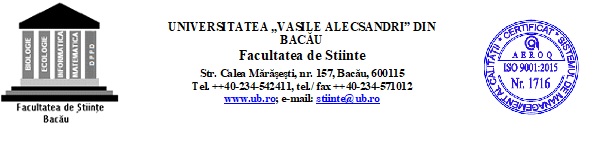 TEMATICA LUCRĂRILOR PENTRU OBȚINEREA GRADULUI DIDACTIC IPENTRU SERIA  2023-2025SPECIALIZAREA EDUCAȚIE FIZICĂ ȘI SPORTIVĂI – Cercetări specifice învăţământului şcolar normal  Cercetări privind dezvoltarea fizică, motrică, funcţională şi psihică a elevilor din învățământul primar.Cercetări privind dezvoltarea fizică, motrică, funcţională şi psihică a elevilor din învăţământul gimnazial. Cercetări privind dezvoltarea fizică, motrică, funcţională şi psihică a elevilor din învăţământul liceal.Cercetări privind capacitatea de adaptare la efort a elevilor din învăţământul primar, gimnazial şi liceal.Cercetări privind învăţarea motrică  în învăţământul primar, gimnazial şi liceal Cercetări privind dezvoltarea proceselor cognitive a elevilor cu ajutorul exerciţiului fizic.SPECIALIZAREA SPORT ȘI PERFORMANȚĂ MOTRICĂII – Cercetări specifice învăţământului vocaţionalCercetări privind dezvoltarea fizică, motrică, funcţională şi psihică a copiilor cuprinşi în sportul de performanțăCercetări privind dezvoltarea fizică, motrică, funcţională şi psihică a sportivilor juniori III şi juniori II, cuprinşi în sportul de performanţă. Cercetări privind dezvoltarea fizică, motrică, funcţională şi psihică a sportivilor Juniori I, Tineret şi Seniori Cercetări privind capacitatea de adaptare la efort și de refacere a sportivilor.Studii şi cercetări privind pregătirea sportivilor de performanţă în disciplinele sportive.Studii şi cercetări privind participarea sportivilor de performanţă în competiţiile sportive.SPECIALIZAREA KINETOTERAPIE ȘI MOTRICITATE SPECIALĂIII. Cercetări specifice kinetoterapiei în învățământul special preșcolar 1. Cercetări privind kinetoterapia pentru învățarea comportamentelor pentru prevenirea și corectarea deficiențelor fizice congenitale și/sau dobândite în vederea dezvoltării armonioase a copilului 2. Cercetări privind kinetoterapia pentru învățarea comportamentelor pentru prevenirea și corectarea atitudinilor vicioase apărute în dezvoltarea fizică a copilului 3. Cercetări privind kinetoterapia pentru educarea/reeducarea neuro-motorie a copiilor cu afecțiuni neurologice congenitale sau dobândite 4. Cercetări privind kinetoterapia pentru formarea și dezvoltarea componentelor psihomotricității (schema corporală, coordonare bilaterală, lateralitate) și a formelor de prehensiune în vederea construirii comportamentelor adaptative 5. Cercetări privind kinetoterapia pentru exersarea motricității generale în context social-integrator6. Cercetări specifice kinetoterapiei în învățământul special preșcolar. Alternativa educațională de pedagogie curativăIV. Cercetări specifice kinetoterapiei în învățământul special școlarCercetări privind kinetoterapia pentru dezvoltarea biopsihosocială, în vederea integrării sociale şi a inserției socioprofesionale viabile, care să asigure o viață autonomă şi demnă a copiilor cu dizabilități intelectuale uşoare şi moderate din învățământul specialCercetări privind kinetoterapia pentru menținerea/îmbunătățirea sănătății elevilor cu dizabilități intelectuale grave, severe și/sau asociate din învățământul special școlar pentru dezvoltarea fizică armonioasă, formarea deprinderilor motrice și integrarea în mediul social.TABELUL CU CADRELE DIDACTICE DISPONIBILE PENTRU ÎNDRUMAREA LUCRĂRILOR DE GRADUL INr. crt.Numele  şi prenumele Gradul didacticEDUCAŢIE FIZICĂ ŞI SPORT EDUCAŢIE FIZICĂ ŞI SPORT EDUCAŢIE FIZICĂ ŞI SPORT Ababei CătălinaProf. univ. dr.  Balint Gheorghe Prof. univ. dr.  Ababei Radu Prof. univ. dr.  Dobrescu Tatiana Prof. univ. dr.  Acsinte AlexandruProf. univ. dr.  Raţă Bogdan-ConstantinConf.  univ. dr.Alexe Dan-IulianConf.  univ. dr.Sufaru Constantin Conf.  univ. drOchiană NicolaeConf.  univ. drAlexe Cristina-IoanaConf. univ. drLupu Gabriel-StănicăConf. univ. drDragoi Cristian-Corneliu Lector  univ. drGaleru OvidiuLector  univ. drSava Mihai-Adrian Lector  univ. drCiocan Vasile-Cătălin Lector  univ. drVulpe Ana-MariaLector  univ. drPavel Ioan-SilviuLector  univ. drGorgan Carmina-MihaelaLector  univ. drMilon Alexandra-GabrielaLector  univ. drCiuntea Mihai-LucianLector  univ. drVoinea Nicolae-LucianLector  univ. drKINETOTERAPIE KINETOTERAPIE KINETOTERAPIE 1.Raveica GabrielaConf. univ. dr.  2.Ochiană GabrielaConf. univ. dr.  3.Balint Nela-Tatiana Conf. univ. dr.  4.Dobreci Daniel-LucianConf. univ. dr.5.Raţă  Marinela Conf. univ. dr.6Stoica Cristina-ElenaLector  univ. dr7.Cristuță Mihaela-AlinaLector  univ. dr8.Anghel MihaelaLector  univ. dr9.Șlicaru Adina-CameliaConf. univ. dr